Akceptujeme objednávku v souladu s ustanovením S 1740 zákona č. 89/2012 Sb. s dopinénim podstatně neměnícím podmínky objednávky.Bemme na vědomí a souhlasíme s uveřejněním smlouvy (s hodnotou nad 50 tis Kč) v registru smluv zřízeném podle zák. č. 340/2015 Sb.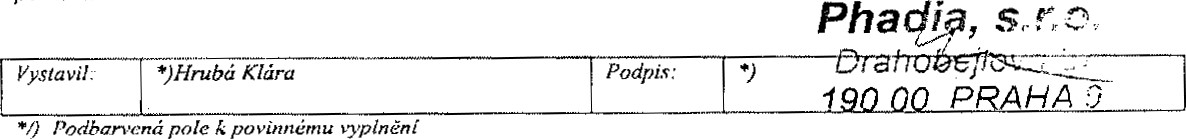 Stránka I z IPotvrzení objednávky čísloPotvrzení objednávky čísloPotvrzení objednávky čísloPotvrzení objednávky čísloPotvrzení objednávky čísloPotvrzení objednávky čísloPotvrzení objednávky čísloPotvrzení objednávky čísloPotvrzení objednávky čísloOD1800343*)OD1800343*)OD1800343*)OD1800343*)OD1800343*)OD1800343*)Platební údaje.Platební údaje.Platební údaje.Platební údaje.Obchodní údaje.Obchodní údaje.Obchodní údaje.Obchodní údaje.Obchodní údaje.Obchodní údaje.Zůsob úhrady.Bankovním převodem na základě daňového dokladuBankovním převodem na základě daňového dokladuBankovním převodem na základě daňového dokladuZpůsob dodání,Způsob dodání,Způsob dodání,Způsob dodání,Splatnost:Do 14DUZPDo 14DUZPdnů odSmluvní pokuta za pozdní dodání: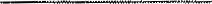 Ostatní:Smluvní pokuta za pozdní dodání:Ostatní:Smluvní pokuta za pozdní dodání:Ostatní:Smluvní pokuta za pozdní dodání:Ostatní:Ürok z prodleníS 2 nai vl. 351/2013 Sb-S 2 nai vl. 351/2013 Sb-S 2 nai vl. 351/2013 Sb-Smluvní pokuta za pozdní dodání:Ostatní:Smluvní pokuta za pozdní dodání:Ostatní:Smluvní pokuta za pozdní dodání:Ostatní:Smluvní pokuta za pozdní dodání:Ostatní:Cena:Cena:bez DPH (Kč)bez DPH (Kč)bez DPH (Kč)sazba DPH (0%)sazba DPH (0%)sazba DPH (0%)DPH (Kč)DPH (Kč)s DPH (Kč)s DPH (Kč)s DPH (Kč)Cena:Cena:52920--52920--52920--11.113,2011.113,2064.033,2064.033,2064.033,20